                                                                               Węgrów, dnia 13.09.2022r.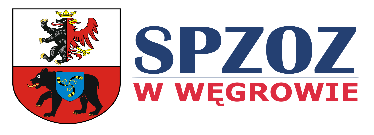 Samodzielny PublicznyZakład Opieki Zdrowotnejul. Kościuszki 1507-100 Węgrów		ZAWIADOMIENIE O WYBORZE NAJKORZYSTNIEJSZEJ OFERTYSamodzielny Publiczny Zakład Opieki Zdrowotnej w Węgrowie informuje, że w postępowaniu  
o zamówienie publiczne prowadzonym w trybie podstawowym bez negocjacji na podstawie art. 275 pkt 1) ustawy Prawo zamówień publicznych na dostawę szwów chirurgicznych, siatek przepuklinowych, opatrunków hemostatycznych, staplerów, klipsów tytanowych i polimerowych, Znak: ZP/NC/9/22 (BZP z dnia 23.08.2022 r. nr 2022/BZP 00316112/01) wybrano do realizacji zamówienia oferty firm: Aesculap Chifa Sp. z o. o., ul. Tysiąclecia 14, 64-300 Nowy Tomyśl w zakresie pakietów 1, 2, 4, 14, 15, 16, 19, z ceną ofertową brutto: pakiet 1 – 47 701,87 zł., pakiet 2 – 20 995,20 zł. Pakiet 4 – 21 170,16 zł., pakiet 14 – 10 588,32 zł., pakiet 15 – 28 988,06 zł., pakiet 16 – 829,44 zł., pakiet 19 – 8 508,89 zł. oraz terminem dostawy zamówionego towaru – 3 dni robocze;Medtronic Poland Sp. z o. o., ul. Polna 11, 00-633 Warszawa w zakresie pakietów 3, 5, 11, 21                 z ceną ofertową brutto: pakiet 3 – 75 557,06 zł., pakiet 5 – 99 713,58 zł., pakiet 11 – 49 669,20 zł., pakiet 21 – 10 920,10 zł. oraz terminem dostawy – 2 dni robocze;Medicus Sp.z o.o.  S.K.A., ul. Browarowa 21, 43-100 Tychy w zakresie pakietu 6, z ceną ofertową brutto – 3 714,12 zł. oraz z terminem dostawy zamówionego towaru – 2 dni robocze;Mikamed  Sp. z o. o., ul. Bądkowskiego 41/7, 80-137 Gdańsk w zakresie pakietów 7, 8, 12, 13            z ceną ofertową brutto: pakiet 7 – 59 755,97 zł., pakiet 8 – 110 071,44 zł., pakiet  12 – 13 867,20 zł., pakiet 13 – 3 287,52 zł., oraz terminem dostawy zamówionego towaru – 5 dni robocze;Beryl Med Poland Sp. z o. o., ul.  Łopuszańska  36 bud.14C, 02-220 Warszawa w zakresie pakietu 10, z ceną ofertową brutto – 16 796,16 zł. oraz z  terminem dostawy zamówionego towaru – 2 dni roboczeBialmed  Sp. z o.o., ul. Kazimierzowska  46/48/35, 02-546 Warszawa w zakresie pakietu 20, z ceną ofertową brutto – 8 447,85 zł. oraz  terminem dostawy zamówionego towaru – 2 dni roboczeUzasadnienie wyboruWybrane oferty spełniają wszystkie wymagania Zamawiającego określone w SWZ, nie podlegają odrzuceniu oraz uzyskały najwyższą liczbę punktów w ramach zastosowanych kryteriów, jakimi były cena oraz termin dostawy zamówionego towaru.W postępowaniu udział wzięliStreszczenie i porównanie złożonych ofertPakiet 1Pakiet 2Pakiet 3Pakiet 4Pakiet 5Pakiet 6Pakiet 7Pakiet 8Pakiet 10Pakiet 11Pakiet 12Pakiet 13Pakiet 14Pakiet 15Pakiet 16Pakiet 19Pakiet 20Pakiet 21Unieważnienie postępowania w częściach - pakiet 9, 17 i 18Postępowanie zostaje unieważnione w zakresie pakietu 9, 17 i 18  na podstawie art. 255 pkt 1) ustawy Prawo Zamówień publicznych, ponieważ nie złożono żadnej oferty.   Podpisanie umowy:Umowa w sprawie zamówienia publicznego zgodnie z treścią art. 308 ust. 2 z uwzględnieniem art. 577 ustawy Prawo zamówień publicznych zostanie zawarta w terminie nie krótszym niż 5 dni od dnia przesłania ww. zawiadomienia. Od niniejszej decyzji przysługują środki ochrony prawnej określone w ustawie z dnia 11 września 2019r. Prawo zamówień publicznych (tekst jedn. Dz. U. z 2022r., poz. 1710) – Dział IX „Środki ochrony prawnej”.                                                                                                            	Podpisał:								Dyrektor SPZOZ w Węgrowie								Lek. med. Artur SkóraNr ofertyNazwa i adres WykonawcyCena ofertowa brutto w PLNTermin realizacji zamówienia1Mikamed Sp. z o. o.ul. Bądkowskiego 41/780-137 GdańskPakiet:7 – 59 755,978 – 110 071,4412 – 13 867,2013 – 3 287,5220 – 12 151,305 dni robocze 2Aesculap Chifa Sp. z o. o.ul. Tysiąclecia 1464-300 Nowy TomyślPakiet:1 – 47 701,872 – 20 995,204 – 21 170,166 – 13 932,0014 – 10 588,3215 – 28 988,0616 – 829,4419 – 8 508,893 dni robocze 3Medtronic Poland Sp. z o. o.ul. Polna 1100-633 WarszawaPakiet:3 – 75 557,065 – 99 713,5811 – 49 669,2021 – 10 920,102 dni robocze4Bialmed Sp. z o. o.ul. Kazimierzowska 46/48/3502-546 WarszawaPakiet:20 – 8 447,852 dni robocze 5Medicus Sp. z o. o. S.K.Aul. Browarowa 2143-100 TychyPakiet:6 – 3 714,122 dni robocze6ARNO-MED Sp. z o. o.ul. Kolejowa 2455-081 MietkówPakiet:6 – 3 544,022 dni robocze7Beryl Med Poland Sp. z o. o.ul. Łopuszańska 36 Bud. 14C02-220 WarszawaPakiet:10 – 16 796,162 dni robocze Nr ofertyLiczba punktów w kryterium cenaLiczba punktów w kryterium termin dostawy zamówionego towaruRazem Lokata 260,0024,0084,00INr ofertyLiczba punktów w kryterium cenaLiczba punktów w kryterium termin dostawy zamówionego towaruRazem Lokata 260,0024,0084,00INr ofertyLiczba punktów w kryterium cenaLiczba punktów w kryterium termin dostawy zamówionego towaruRazem Lokata 360,0040,00100,00INr ofertyLiczba punktów w kryterium cenaLiczba punktów w kryterium termin dostawy zamówionego towaruRazem Lokata 260,0024,0084,00INr ofertyLiczba punktów w kryterium cenaLiczba punktów w kryterium termin dostawy zamówionego towaruRazem Lokata 360,0040,00100,00INr ofertyLiczba punktów w kryterium cenaLiczba punktów w kryterium termin dostawy zamówionego towaruRazem Lokata 216,0024,0040,00II560,0040,00100,00INr ofertyLiczba punktów w kryterium cenaLiczba punktów w kryterium termin dostawy zamówionego towaruRazem Lokata 160,000,0060,00INr ofertyLiczba punktów w kryterium cenaLiczba punktów w kryterium termin dostawy zamówionego towaruRazem Lokata 160,000,0060,00INr ofertyLiczba punktów w kryterium cenaLiczba punktów w kryterium termin dostawy zamówionego towaruRazem Lokata 760,0040,00100,00INr ofertyLiczba punktów w kryterium cenaLiczba punktów w kryterium termin dostawy zamówionego towaruRazem Lokata 360,0040,00100,00INr ofertyLiczba punktów w kryterium cenaLiczba punktów w kryterium termin dostawy zamówionego towaruRazem Lokata 160,000,0060,00INr ofertyLiczba punktów w kryterium cenaLiczba punktów w kryterium termin dostawy zamówionego towaruRazem Lokata 160,000,0060,00INr ofertyLiczba punktów w kryterium cenaLiczba punktów w kryterium termin dostawy zamówionego towaruRazem Lokata 260,0024,0084,00INr ofertyLiczba punktów w kryterium cenaLiczba punktów w kryterium termin dostawy zamówionego towaruRazem Lokata 260,0024,0084,00INr ofertyLiczba punktów w kryterium cenaLiczba punktów w kryterium termin dostawy zamówionego towaruRazem Lokata 260,0024,0084,00INr ofertyLiczba punktów w kryterium cenaLiczba punktów w kryterium termin dostawy zamówionego towaruRazem Lokata 260,0024,0084,00INr ofertyLiczba punktów w kryterium cenaLiczba punktów w kryterium termin dostawy zamówionego towaruRazem Lokata 141,710,0041,71II460,0040100,00INr ofertyLiczba punktów w kryterium cenaLiczba punktów w kryterium termin dostawy zamówionego towaruRazem Lokata 360,0040100,00I